 	+	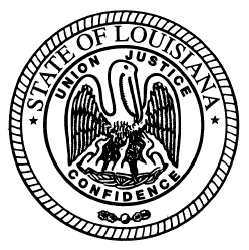    State of Louisiana State Licensing Board for Contractors Commercial board MeetingAgenda – November 20, 2014ROLL CALL – Ms. Tarah Barbier PLEDGE OF ALLEGIANCE – Mr. Donald Lambert, Jr., MemberINVOCATION & INTRODUCTION – Judge Darrell White, Retired, Hearing OfficerConsideration of the October 16, 2014 Commercial Board Meeting Minutes.Welcome / Introductions – Mr. Michael McDuff, Executive DirectorNEW BUSINESSJUDGMENT(S):1.	Ray-BAr Construction, LLC, Baton Rouge, LA - Consideration of alleged violation by Ray-Bar Construction, LLC (Commercial License 43692) for an unpaid judgment in favor of Acoustical Specialties & Supply, Inc. which was rendered by the 19th Judicial District Court, Parish of East Baton Rouge, State of Louisiana, Suit #631657, Sec. 24 on the 26th day of August, 2014.  In this judgment, M.L. Raymond, was ordered to pay $3,897.78 together with 18% interest from February 3, 2013 until paid, reasonable attorney’s fees in the sum of $1,100 and for all costs of the proceedings.  La. R.S. 37:2150-2192, 2158(A)(8) and (A)(9), 2156.1(D)(1) and Section 115 of the Board’s Rules and Regulations.REQUEST FOR JUDGMENT REHEARING/RECONSIDERATION OF PENALTY:Campanella and Trudy Kent d/b/a C. Kent and Associates, New Orleans, Louisiana - Consideration of an alleged violation by C. Kent & Associates, Inc. (RL 84459), for a unpaid judgment in favor of Sonjia Joseph and Dale Joseph.  This judgment was rendered by the Civil District Court, Orleans Parish, State of Louisiana, No. 2002-14290 Div. G Sec. 11, on January 16, 2014.  In this judgment, Campanella and Trudy Kent d/b/a C. Kent & Associates was ordered to pay $10,770.00 repair costs plus legal interest, awarded $20,000.00 non-pecuniary damages, $54,565.50 attorney fees, and all cost of proceedings.  La. R.S. 37:2150-2192, 2158(A)(8) and (A)(9), 2156.1 (D)(1), and Sec. 115 of the Board’s Rules and Regulations.  Decision at the August 21, 2014 Commercial Board Meeting: Ms. Dupuy gave a summary of the allegations. Campanella Kent was present on behalf of Campanella and Trudy Kent d/b/a C. Kent and Associates and sworn in. Attorney Leslie Hill was present on behalf of the creditor.  The judgment was filed and admitted into evidence. Attorney Hill gave a statement.  Ms. Sims questioned Mr. Kent.  Mr. Talbot made a motion to allow 45 days to settle the matter or enter into a payment plan agreement or the license will be revoked.  Mr. Gallo seconded, and the motion passed.Peake Construction, LLC, Slidell, LA – Consideration of alleged violations by Peake Construction LLC and IT Investments, LLC (Residential License 87117 and Commercial License 45521) for an unpaid judgment in favor of Dixieland Forest Corp., which was rendered by 22nd Judicial District Court, St. Tammany Parish, Louisiana, No. 2014-11765, Division “J”  on the 23rd day of June, 2014.  In this judgment, Peake Construction, LLC and IT Investments, LLC were ordered to pay $5,943.30, attorney’s fees in the amount of $1,500, legal interests and costs of court from the date of judicial demand until paid.    La. R.S. 37:2150-2192, 2158(A)(8) and (A)(9), 2156.1(D)(1) and Section 115 of the Board’s Rules and Regulations.   Decision at the October 16, 2014 Commercial Board Meeting:  Ms. Dupuy gave a summary of the allegations. No one was present on behalf of Peake Construction, LLC.  Attorney Peyton Burkhalter was present on behalf of the creditor.  Ms. Sims filed the judgment and it was entered into evidence. Mr. Dupuy made a motion to revoke the license of Peake Construction, LLC and to issue a cease and desist order. Mr. Gallo seconded, and the motion passed. D.	Compliance Hearing(S): 1. 	Industrial And Commercial Mechanical, LLC, Beaumont, Texas - Consideration of an alleged violation for acting as a contractor to perform mechanical work on the Axiall Maintenance Master Service project ($10,000.00+) in Lake Charles, Louisiana without possessing a Louisiana State contractor’s license and for bidding to perform work on the Westlake HVAC Maintenance project ($359,400.00) in Sulphur, Louisiana without being properly licensed.  La. R.S. 37:2160(A)(1) and 2163(A)(4).2.   a)  	Abner Glyn Nale, Marion, Louisiana – Consideration of an alleged violation for acting as a contractor without possessing a Louisiana State contractor’s license on the Daycare Facility for Mini Miracle project ($215,588.00) in Farmerville, Louisiana. La. R.S. 2160(A)(1)b) 	Miller Air & Electric Company, LLC,  Marion, Louisiana – Consideration of an alleged violation for entering into a contract with an unlicensed contractor to perform electrical and mechanical work on the Daycare Facility for Mini Miracle project ($38,810.97) in Farmerville, Louisiana. La. R.S. 2158(A)(4)c) 	Hattaway Plumbing, LLC, Farmerville, Louisiana – Consideration of an alleged violation for acting as a contractor to perform plumbing work without possessing a Louisiana State contractor’s license on the Daycare Facility for Mini Miracle project ($12,500.00) in Farmerville, Louisiana. La. R.S. 2160(A)(1)3.  a)  	Morton Buildings, Inc., Morton, Illinois - Consideration of an alleged violation for entering into multiple contracts with multiple unlicensed contractors to perform electrical and plumbing scopes of work where the labor and materials combined to complete each scope was in an amount in excess of $10,000.00 on the Wedding Chapel and Event Center project ($501,763.00) in Benton, Louisiana. La. R.S. 37:2158(A)(4)b) 	Gary Reynolds, Marshall, Texas – Consideration of an alleged violation for acting as a contractor to perform a plumbing scope of work where the labor and materials combined to complete the work was in the amount of $32,000.00 without possessing a Louisiana State contractor’s license on the Wedding Chapel and Event Center project in Benton, Louisiana. La. R.S. 2160(A)(1)4.  	David Gregory Toal, New Orleans, Louisiana - Consideration of an alleged violation for willfully misrepresented a material fact in obtaining a license. La. R.S. 37:2158(A)(2).5.  a)  RRC, LLC, Baton Rouge, Louisiana – Consideration of an alleged violation for acting as a contractor to perform work without possessing a Louisiana State contractor’s license on the El Paso Mexican Grill project ($52,574.83) in Baton Rouge, Louisiana. La. R.S. 2160(A)(1)	b)  	Signs Empire, LLC, Metairie, Louisiana – Consideration of an alleged violation for acting as a contractor to perform electrical work without possessing a Louisiana State contractor’s license on the El Paso Mexican Grill project ($12,835.50) in Baton Rouge, Louisiana. La. R.S. 2160(A)(1)6.  	a)  	Plaquemine Plaza Holdings, LLC, Baton Rouge, Louisiana – Consideration of an alleged violation for acting as a contractor to perform work without possessing a Louisiana State contractor’s license on the Plaquemine Manor Nursing Home project ($2,129,000.00) in Plaquemine, Louisiana. La. R.S. 2160(A)(1)b)  	John Storm medical Equipment, Inc., West Monroe, Louisiana - Consideration of an alleged violation for entering into a contract with an unlicensed contractor to perform telecommunications work on the Plaquemine Manor Nursing Home project ($52,673.50) in Plaquemine, Louisiana. La. R.S. 37:2158(A)(4)c)  	Interactive Solutions, LLC, Baton Rouge, Louisiana – Consideration of an alleged violation for acting as a contractor to perform telecommunications work without possessing a Louisiana State contractor’s license on the Plaquemine Manor Nursing Home project ($16,424.30) in Plaquemine, Louisiana. La. R.S. 2160(A)(1)d) 	J.E. Boudreaux Services, Inc., Houma, Louisiana - Consideration of an alleged violation for entering into multiple contracts with multiple unlicensed contractors to perform work on the Plaquemine Manor Nursing Home project ($500,000.00) in Plaquemine, Louisiana. La. R.S. 37:2158(A)(4)e)  	Manuel Juarez Mateos, Houma, Louisiana – Consideration of an alleged violation for acting as a contractor to perform a painting scope of work where the labor and materials combined to complete the work was in the amount of $71,648.75 without possessing a Louisiana State contractor’s license on the Plaquemine Manor Nursing Home project in Plaquemine, Louisiana. La. R.S. 2160(A)(1)f)  	Carlos Castellanos, Metairie, Louisiana – Consideration of an alleged violation for acting as a contractor to perform a painting scope of work where the labor and materials combined to complete the work was in the amount of $71,648.75 without possessing a Louisiana State contractor’s license on the Plaquemine Manor Nursing Home project in Plaquemine, Louisiana. La. R.S. 2160(A)(1)g) 	Crescent City Construction & Renovations, LLC, Slidell, Louisiana – Consideration of an alleged violation for acting as a contractor to perform a scope of work where the labor and materials combined to complete the work was in the amount of $56,890.00 without possessing a Louisiana State contractor’s license on the Plaquemine Manor Nursing Home project in Plaquemine, Louisiana. La. R.S. 2160(A)(1)7. 	a)  	Mark Morad D/B/A Checkered Parrot,  New Orleans, Louisiana – Consideration of an alleged violation for acting as a contractor to perform work without possessing a Louisiana State contractor’s license on the Checkered Parrot project ($1,984,284.08) in New Orleans, Louisiana. La. R.S. 2160(A)(1)b)	Montana Electric, LLC, New Orleans, Louisiana – Consideration of an alleged violation for acting as a contractor to perform an electrical scope of work where the labor and materials combined to complete the work was in the amount of $144,815.00 without possessing a Louisiana State contractor’s license on the Checkered Parrot project in New Orleans, Louisiana. La. R.S. 2160(A)(1)c)	Five Star Builders, LLC,  New Orleans, Louisiana – Consideration of an alleged violation for acting as a contractor to perform work without possessing a Louisiana State contractor’s license on the Checkered Parrot project ($1,984,284.08) in New Orleans, Louisiana. La. R.S. 2160(A)(1)d)	Brian Rouleau, New Orleans, Louisiana – Consideration of an alleged violation for acting as a contractor to perform work without possessing a Louisiana State contractor’s license on the Checkered Parrot project ($1,984,284.08) in New Orleans, Louisiana. La. R.S. 2160(A)(1)e)	GJM Plumbing Service, LLC, Slidell, Louisiana – Consideration of an alleged violation for acting as a contractor to perform a plumbing scope of work where the labor and materials combined to complete the work was in the amount of $176,250.00 without possessing a Louisiana State contractor’s license on the Checkered Parrot project in New Orleans, Louisiana. La. R.S. 2160(A)(1)f) 	C.E.I. Construction, Inc., New Orleans, Louisiana – Consideration of an alleged violation for acting as a contractor to perform work without possessing a Louisiana State contractor’s license on the Checkered Parrot project ($1,984,284.08) in New Orleans, Louisiana. La. R.S. 2160(A)(1)g) 	Norman’s Plumbing, LLC, New Orleans, Louisiana – Consideration of an alleged violation for acting as a contractor to perform a plumbing scope of work where the labor and materials combined to complete the work was in the amount of $176,250.00 without possessing a Louisiana State contractor’s license on the Checkered Parrot project in New Orleans, Louisiana. La. R.S. 2160(A)(1)Percy Fayard Jr., D/B/A D.B. Solar Construction, Gulfport, Mississippi – Consideration of an alleged violation for acting as a contractor to perform mechanical work without possessing a Louisiana State contractor’s license on the Checkered Parrot project ($125,700.00) in New Orleans, Louisiana. La. R.S. 2160(A)(1)i)  	Abry Brothers, Inc., New Orleans, Louisiana - Consideration of an alleged violation for entering into a contract with an unlicensed contractor to perform foundation work on the Checkered Parrot project ($13,200.00) in New Orleans, Louisiana. La. R.S. 37:2158(A)(4)Simplexgrinnell LP, Boca Raton, Florida - Consideration of an alleged violation for entering into a contract with an unlicensed contractor to perform fire protection work on the Checkered Parrot project ($85,245.00) in New Orleans, Louisiana. La. R.S. 37:2158(A)(4)k)  	Schindler elevator Corporation, Morristown, New Jersey - Consideration of an alleged violation for entering into a contract with an unlicensed contractor to perform elevator installation work on the Checkered Parrot project ($63,308.00) in New Orleans, Louisiana. La. R.S. 37:2158(A)(4)l) 	Elbred R. Malone Jr., D/B/A malone Electrical Services, Inc., New Orleans, Louisiana – Consideration of an alleged violation for entering into a contract with an unlicensed contractor to perform an electrical scope of work where the labor and materials combined to complete the work was in the amount of $144,815.00 in a name other than the name which appears on the official records of the State Licensing Board for Contractors for the current license on the Checkered Parrot project in New Orleans, Louisiana. La. R.S. 37:2158(A)(3),(A)(4) and Rules and Regulations of the Board Sec. 109.m) 	JLJ Construction, LLC, New Orleans, Louisiana - Consideration of an alleged violation for entering into a contract with an unlicensed contractor to perform audio visual work on the Checkered Parrot project ($280,670.53) in New Orleans, Louisiana. La. R.S. 37:2158(A)(4)n) 	Uptown Audio Video, LLC, Metairie, Louisiana – Consideration of an alleged violation for acting as a contractor to perform audio visual work without possessing a Louisiana State contractor’s license on the Checkered Parrot project ($27,000.14) in New Orleans, Louisiana. La. R.S. 2160(A)(1)E. 	COMMITTEE REPORTS:	1.	Report from the Staff -Ms. Dupuy	2.	Building Committee – Mr. Graham	3.	Classification and Testing Committee – Mr. Gallo	4.	Legislative/Rules and Regulations Committee – Mr. Fenet	5.	Finance Committee – Mr. Dupuy 	6.	Fines – Mr. Jones	7.	Public Relations – Mr. Weston8.	Residential Building Committee – Mr. BadeauxF.	Consideration of residential applications, home improvement registrations and residential licensure exemptions as listed and attached to the agenda, and actions of the November 19, 2014 Residential Building Subcommittee. (Pages 6-12)G.	Consideration of commercial licensure exemptions as listed and attached to the agenda. (Pages 14-18)H.	Consideration of mold remediation application as listed and attached to the agenda. (Page 20)I.	Consideration of additional classifications as listed and attached to the agenda. (Pages 22 & 24)J.	Consideration of commercial applications as listed and attached to the agenda. Pending All Requirements Being Met  (Pages 26 - 35)Regular Commercial Applications  (Page 36)EXECUTIVE SESSION (IF Necessary)ADJOURNMENTResidential Building license Applications (Pending All Requirements Being Met)	COMPANY NAMESAJT BUILDERS, INC. 
4051 Hwy 308, Raceland, LA 70394-2391AK PREMIER BUILDERS, L.L.C. 
1540 New Natchitoches Rd., West Monroe, LA 71292BOKAS BUILDING DESIGNS LLC
P.O. Box 1576, Zachary, LA 70791BREWER CONSTRUCTION GROUP LLC, THE
219 Capitol Street, Denham Springs, LA 70726BROTHERS CONSTRUCTION INCORPORATED
1 Bluebird, New Orleans, LA 70124C A BUILDERS, L.L.C.
PO Box 65, West Monroe, LA 71294CAD HOME BUILDERS, LLC
118 Tallow Creek Blvd, Covington, LA 70433CANNON AND KLEIN, L.L.C.
1907 Palmer, New Orleans, LA 70118CHOQUETTE LANDSCAPES, L.L.C.
5113 August Avenue, Marrero, LA 70072-3606CIRCLE HOMES, INC.
105 Yvonne Lane, Marshall, TX 75670COASTAL BUILDING DESIGN LLC
PO Box 352, Larose, LA 70373DAIGREPONT CONTRACTING LLC
384 Hwy 453, Marksville, LA 71351DARRYL JOHNSON CONSTRUCTION, LLC
111 Versailles Blvd, West Monroe, LA 71291DOUCET SERVICES, LLC
209 N. Luke St., Ste 102, Lafayette, LA 70506FLAGSTONE CONSTRUCTION LLC
807 Craft St., Lake Charles, LA 70601GLASS, LOUIS TODD
2215 Longue Vue Dr., Lake Charles, LA 70605GREEN CONSTRUCTION COMPANY, INC.
P.O. Box 2573, Monroe, LA 71207HALLMARK HOMES, INC.
24 Jamie Lane, Mandeville, LA 70471HILTON BUILDERS LLC
101 Shady Ridge Lane, Lafayette, LA 70508INTREPID BUILDERS LLC
72237 Bunny Lane, Covington, LA 70433JACE CURTIS QUALITY BUILDERS, LLC.
1086 Myrtle St. Suite B, Baker, LA 70714JOB MANAGEMENT SERVICE, LLC.
36141 Cheray Drive, Denham Springs, LA 70706KING COLE CONSTRUCTION LLC
3513 West Metairie Ave South, Metairie, LA 70001KMG Custom Homes LLC
3755 Drusilla Drive, Baton Rouge, LA 70809LAFAYETTE ROOFING AND GENERAL CONTRACTORS, LLC
200 East Amedee, Scott, LA 43623-2319Landrum Construction, L.L.C.
32380 Bayou Paquet Road, Slidell, LA 70460LEMOINE FAMILY BUILDERS, INC.
2205 Roosevelt Blvd., Kenner, LA 70062LOPEZ DEVELOPMENT CORPORATION, L. L. C.
1079 Cattlemans Trail, Benton, LA 71006MCGRAW, WILLIAM MARK
P.O. Box 1469, Woodville, MS 39669Mett Homes, LLC		2019 Nicholas St., Lake Charles, LA 70605MID CITY CONSTRUCTION, LLC
P.O. Box 791075, New Orleans, LA 70179MORROW BUILDERS LLCP.O. Box 1810, St. Francisville, LA	70775NATIONWIDE HOUSING SYSTEMS, LLC
2450 South Shore Blvd., Ste. 300, League City, TX 77573OAL CONSTRUCTION, LLC
22101 Fletcher Road, Ponchatoula, LA 70454PELICAN STATE LAND COMPANY L.L.C.
127 Mirabeau Place, Mandeville, LA 70448R N B CONSTRUCTION & SERVICES, L.L.C.
20 Spanish Moss Ct., Mandeville, LA 70471R. SEIBERT CONSTRUCTION, L.L.C.
2208 St. Bernard Parkway, St. Bernard, LA 70085Rasonet Jr, Tommy J.
3308 Irvin Ransonet Rd., New Iberia, LA 70560RIVER POINT CONSTRUCTION, LLC
105 Seven Oaks Court, Destrehan, LA 70047SOLOMON CONSTRUCTION, INC.
5937 St. Vincent Avenue #B, Shreveport, LA 71108SOLUTIENT CORPORATION, THE
330 N Carrollton Ave, New Orleans, LA 70119STELLY HOMES L.L.C.
116 Chase Drive, Lafayette, LA 70507STEVENSON DESIGN/BUILD, LLC
103 Saxon Drive, Lafayette, LA 70508TROY DEROUEN CONTRACTORS, L.L.C.
5297B Elliott Road, Lake Charles, LA 7060HOME IMPROVEMENT REGISTRATION APPLICATIONS(Pending All Requirements Being Met)COMPANY NAMES4TH GENERATION CRAFTSMEN, LLC
601 Swallow Ct., Slidell, LA 70461A & W MATTHEWS CONSTRUCTION, LLC3719 Newbury Drive, Baton Rouge, LA 70814APPS RESPONSE, LLCP.O. Box 2731, Slidell, LA 70459BABERS CONSTRUCTION, L.L.C.131 Brenda Road, Farmerville, LA 71241BOND CONTRACTORS, LLC7575 Jefferson Highway, #83, Baton Rouge, LA 70806-8308BRADFORD PRO CONSTRUCTION, LLC3433 Highway 190, PMB 382, Mandeville, LA 70471BROUSSARD PAINT CONTRACTORS, INC.21700 Highway 386, Grosse Tete, LA 70740-3601CARROLL, BRAD2561 H. Smith Road, Batchelor, LA 70715CITYSCAPE LLC400 E. Washington St., Suite B4, Shreveport, LA 71104-3548CORAL REEF CONTRACTORS LLC862 West Versailles, Baton Rouge, LA 70819DIVERSIFIED ENERGY, L.L.C.4718 Magazine Street, New Orleans, LA 70115-1613FELTON HOLMES CONSTRUCTION, LLC368 Highway 453, Marksville, LA 71351FQR, LLC2626 Music Street, New Orleans, LA 70117-791GENESIS CONTRACTORS, LLC16486 Pearson Drive, Prairieville, LA 70769-5392HOME SOLUTIONS BY DAVID, L.L.C.3136 Pleasant Point Boulevard, Baton Rouge, LA 70810-8385INSIDE/OUT (HOME REMODELING AND REPAIR) LLC5120 Bull Run Drive, Baton Rouge, LA 70817JAMES, JUSTIN M.PO Box 26033, New Orleans, LA 70186K & J CONSTRUCTION, LLC1741 N Michael Sq., Moss Bluff, LA 70611-3637KOPKE, BARRY D.13714 Airline Hwy, Baton Rouge, LA 70817LOPEZ RODRIGUEZ CONSTRUCTION CORPORATION7550 Pecue Lane, Lot 103, Baton Rouge, LA 70809-5158MARLER, FRITZ GAYLE5121 Parkin Avenue, Greenwell Springs, LA 70739-3427METROPOLITAN BUILDING SERVICES INC.P. O. Box 2547, Mandeville, LA 70470N.O.VATIVE CONSTRUCTION CONTRACTORS, LLC6390 Bush Road, Pass Christian, MS 39571-9318PALO ALL CONTRACTORS CORPORATION2626 Spain Street, New Orleans, LA 70117-7930PARSHALL, JOHN CHRISTOPHER7205 Maranatha Ct., Colleyville, TX 76034PRECISION CONSTRUCTION AND RENOVATION LLC6826 Veterans Boulevard, Apt 232, Metairie, LA 70003-4444RICHARD, WILLIAM PHILLIP2613 Rue Jesann, Marrero, LA 70072RIVERS, ROGER A.1844 Highway 482, Noble, LA 71462ROB JOB, L.L.C.2724 Bayou Adais Court, Marrero, LA 70072-6564SERVANT CONSTRUCTION, LLC, THE562 Columbus Street, Bogalousa, LA 70427-4720SIMPATICO BUILDING SERVICES, L.L.C.1914 Franklin Road, Heflin, LA 71039SPECIALTY COATING SERVICES LLCP.O. Box 1335, Prairieville, LA 70769SPECIALTY SHOWERS & FLOORS, L.L.C.34488 La Hwy. 1019, Denham Springs, LA 70706THREE BROTHERS CONTRACTOR SERVICES, LLC3504 Lake Villa Drive, Metairie, LA 70002TOMMY MEANS, LLC11429 Pennywood Avenue, Baton Rouge, LA 70809-4276TOTAL GROUNDS MAINTENANCE OF LOUISIANA, LLCP. O. Box 77952, Baton Rouge, LA 70879UNIQUE BUILDER & REMODELING INC519 Lasalle St., New Iberia, LA 70560WELLS, ODIE J.P.O. Box 1220, Prairieville, LA 70769WEST, BILLY EMMETT4787 Cypress Drive, Slidell, LA 70461RESIDENTIAL NEW APPLICATION EXEMPTION(S)(Pending all Requirements Being Met)Choquette Landscapes, L.L.C.5113 August Avenue, Marrero, LA 70072-3606Status: Application; Residential Building ContractorQualifying Party: Dan Paul ChoquetteExaminationMcgehee enterprises incorporated of louisiana100 Barbary Drive, Slidell, LA 70461Status: Application; Residential Building ContractorQualifying Party: Everett L. McGeheeExaminationMcgraw, william markP.O. Box 1469, Woodville, MS 39669Status: Application; Residential Building ContractorQualifying Party: William Mark McGraw60 day waiting periodSherman L. Jones Construction Co., Inc.P.O. Box 637, Grayson, LA  71435Status:  Currently Licensed (RL: 882474); Residential Building ContractorQualifying Party:  Jon Curtis JonesExaminationCOMMERCIAL LICENSURE EXEMPTION REQUESTSCOMMERCIAL LICENSURE EXEMPTION REQUESTS(Pending all Requirements Being Met)RECIPROCITYAlegion, Inc5266 Ivy Creek Road, Rutledge, AL 36071Status: Application; 7-62 Transmission Pipeline ConstructionQualifying Party: David Michael JordanExaminationAlltrade Contracting llc
1502 Dewitt Henry Dr., Beebe, AR 72012Status: Application; Building ConstructionQualifying Party: Jayson C. FitcherExamination and 60 day waiting periodBranch Electric LLC of AmericaP.O. Box 2247, Gulfport, MS  39505Status:  Application, Electrical Work (Statewide)Qualifying Party:  Dennis Alan NowellExamination and 60 day waiting periodBronco Electric, Inc.11910 Omar Drive, Magnolia, TX  77354Status:  Application, Electrical Work (Statewide)Qualifying Party:  James Keith BrownExamination and 60 day waiting periodCarlson bros., Inc.17250 New Lenox Rd., Joliet, IL 60433Status: Application; Building ConstructionQualifying Party: Robb CarlsonExamination and 60 day waiting periodCargle, David Avery102 Grove Ave, Lindale, GA 30147Status: Application; Metal Buildings, Cold-Formed Metal Framing, Siding, Sheet Metal, Metal ProductsQualifying Party:  David Avery Cargle60 day waiting periodGreenbriar Digging Service Limited Partnership1941 Highway 550 NW, Brookhaven, MS  39601Status:  Currently licensed (CL 30270); Electrical Work (Statewide)Qualifying Party:  Timothy Edward AndersonExamination    Greeson Electrical Services, Inc.P.O. Box 1389, Cedar Hill, TX 75106Status:  Application; Electrical Work (Statewide)Qualifying Party: Kevin GreesonExamination and 60 day waiting periodGregory Construction, Inc.P.O. Box 473, Jackson, MO 63755  Status:  Application; 7-27 Installation of Equipment, Machinery and EnginesQualifying Party:   Alan Don Gregory and Lynette Sue Moore60 day waiting period Horizon Retail Construction, Inc.1500 Horizon Drive, Sturtevant, WI 53177 Status:  Currently Licensed (CL 29118), Building ConstructionQualifying Party:  John Eric HendersenExaminationIntegrated Solutions, Inc.5174 American Way, Memphis, TN 38115Status: Application; 7-438 Conveyor Design, Fabrication and InstallationQualifying Party: Daniel R. StaserExamination and 60 day waiting periodIntelligrated services, LLC7901 Innovation Way, Mason, OH 45040Status: Application; Electrical Work (Statewide); 7-438 Conveyor Design, Fabrication and InstallationQualifying Party: Richard Edward IvansExamination and 60 day waiting periodK&M Millwright LLCP.O. Box 354, Bald Knob, AR  72010Status:  Application, 7-27 Installation of Equipment, Machinery and Engines; 7-36 Ornamental Iron and Structural Steel Erection; 7-80 Storage Facilities, Metal Covers, Tanks, Floating RoofsQualifying Party:  Steven R. MartinExamination   KCS Construction, LLC1985 Ridgecrest Dr., Columbia, TN 38401Status: Application; Building ConstructionQualifying Party: Wade Allen KincaidExamination and 60 day waiting periodKeith Waits Construction Co., Inc.5062 RD 131, Saucier, MS 39574Status: Application; Building Construction, Municipal and Public Works Construction, Plumbing (Statewide), 7-90 Demolishing WorkQualifying Party: Keith Allen WaitsExamination (excluding Plumbing) and 60 day waiting periodLaframboise Group Ltd.
P. O. Box 6354, Massena, NY 13662Status: Application; 7-25 Industrial PlantsQualifying Party: Michael Robert LaframboiseExamination and 60 day waiting periodLCG, Inc., of Georgia4625 Church Road, Suite 100, Cumming, GA  30028Status:  Application, Building ConstructionQualifying Parties: John Allen Lester and Wesley Daniel Pearce60 day waiting period Meyer Najem Construction, LLC
13099 Parkside Drive, Fishers, IN 46038Status: Application; Building ConstructionQualifying Parties: Karl Franz Meyer and Timothy Alan RussellExamination and 60 day waiting periodPoerio Incorporation467 Lowries Run Road, Pittsburgh, PA 15237Status: Application; Building ConstructionQualifying Party:  Douglas Norman SchmidtExamination and 60 day waiting periodPrestwick Construction Company, LLC3715 Northside Parkway, Building 400, Suite 120, Atlanta, GA 30327 Status:  Application, Building ConstructionQualifying Party:  Devin Chase BlankenshipExamination and 60 day waiting period    R.A. Heath Construction, Inc.2145 Winder Highway, Dacula, GA  30019Status:  Currently licensed (CL 46500); Building Construction, Electrical Work (Statewide)Qualifying Party:  Gray Shawn WellsExamination   Reed Maintenance Services, Inc.
4704 Union Grove Road, Union Grove, AL  35175Status:  Application:  Highway, Street and Bridge Construction; Heavy Construction; and Municipal and Public Works ConstructionQualifying Party:  Paul Isaac MooreExaminationsSMB Electric llc2300 Wildcat Cliffs Way, Lawrenceville, GA 30043Status: Application; Electrical Work StatewideQualifying Party: Shane Michel BaggettExamination and 60 day waiting periodT.P.I.A., LLC1400 W. Shady Grove Rd., Grand Prairie, TX 75050Status: Application; 7-432 Furniture, Fixtures, and Institutional & Kitchen EquipmentQualifying Party: Tim W. Blake60 day waiting periodT. V. John & Son, Inc.5201 N. 124th Street, Butler, WI 53007Status: Application; Building ConstructionQualifying Party: Timothy Paul NelsonExamination and 60 day waiting periodVan Ert Electric Company, Inc.7019 W. Stewart Ave., Wausau, WI  54401Status:  Application, Electrical Work (Statewide)Qualifying Party:  Scott Allen NejedloExamination and 60 day waiting period  New Applications-ExemptionsCofely Services Inc.
300 Terminal C, Room 166, Logan International Airport, East Boston, MA 02128Status: Application; Building Construction, Mechanical Work (Statewide)Qualifying Party: Maurice Roy HurstExamination and 60 day waiting periodDimension energy services, llc1 Flour Daniel Drive Ste D1-7-50, Sugar Land, TX 77478Status: Application; Heavy Construction; Electrical Work (Statewide)Qualifying Party: Glenn Ray SchaeferExamination and 60 day waiting periodFabricari, L.L.C.6 East Third Street, Kenner, LA 70062 Status: Application; 7-36 Ornamental Iron and Structural Steel Erection, Steel BuildingsQualifying Party:  Jonathan Michael HebertExaminationIndustrial and Commercial Mechanical, LLCP.O. Box 22496, Beaumont, TX  77720Status:  Application, Mechanical Work (Statewide)Qualifying Party:  Brian Michael Boland60 day waiting periodMcGraw, William MarkP.O. Box 1469, Woodville, MS 39669Status: Application; Building ConstructionQualifying Party: William Mark McGraw60 day waiting periodN.C. Sturgeon, L.P.P.O. Box 60708, Midland, TX 79711Status: Application; Building ConstructionQualifying Party: Newton Charles SturgeonExamination and 60 day waiting periodTarver Industries, LLC6214 Arden Oaks, Alexandria, LA 71301Status: Application; Building Construction; Highway, Street and Bridge Construction; Heavy Construction; Municipal and Public Works ConstructionQualifying Party: Jarred Graham TarverTidal Basin Commercial Services, LLC300 N. Washington Street, Suite 505, Alexandria, VA  22314Status:  Application, Building Construction; Highway, Street and Bridge Construction; Heavy Construction; and Municipal and Public Works ConstructionQualifying Party:  William Lewis Lacher60 day waiting periodTriangle Associates, Inc.3769 Three Mile Road, NW, Grand Rapids, MI  49534Status:  Application, Building ConstructionQualifying Party:  Dean Everette Boik60 day waiting periodVerwater U.S.A. Projects LLC
609 Bradford Avenue, Suite 213, Kemah, TX 77565Status: Application; Heavy Construction, 7-80 Storage Facilities, Metal Covers, Tanks, Floating RoofsQualifying Party: Cornelis Corne Van De ReijtExamination and 60 day waiting periodLicensed Companies-ExemptionsChoquette Landscapes, L.L.C.5113 August Avenue, Marrero, LA 70072-3606Status: Currently licensed (CL 36167); Building ConstructionQualifying Party: Dan Paul ChoquetteExaminationSherman L. Jones Construction Co. Inc.P.O. Box 637, Grayson, LA  71435Status:  Currently licensed (CL 60482), Building ConstructionQualifying Party:  Jon Curtis JonesExamination MOLD REMEDIATION APPLICATIONSMOLD REMEDIATION APPLICATIONS FOR LICENSE(Pending all requirements being met)Company Name(s)) CORPORATE MECHANICAL CONTRACTORS, INC.
1045 N. Carrollton Ave., Baton Rouge, LA 70806Additional classificationsAdditional classifications(Passed required exams)Company Name/Classification(s)									Lic. No.A & H BUILDING AND CONSTRUCTION LLC						60155HIGHWAY, STREET AND BRIDGE CONSTRUCTIONA G & H CONTRACTORS, L.L.C.								55193SPECIALTY: SOLAR ENERGY EQUIPMENTA.J.'S PLUMBING & HEATING, INC.							37293MUNICIPAL AND PUBLIC WORKS CONSTRUCTIONAGRICO SALES, INC.									25598ELECTRICAL WORK(STATEWIDE)AIR IT UP, LLC										37115SPECIALTY: SOLAR ENERGY EQUIPMENTALL ABOUT BUILDING INC.								53909HIGHWAY, STREET AND BRIDGE CONSTRUCTIONAMETHYST CONTRACTING, INC.								46758MUNICIPAL AND PUBLIC WORKS CONSTRUCTIONAPCOMPOWER INC.									26837SPECIALTY: POWER PLANTS
BALFOUR BEATTY CONSTRUCTION, LLC						53338	SPECIALTY: CONSTRUCTION MANAGEMENT (BUILDING CONSTRUCTION)BAYOU COUNTRY CONTRACTORS & IRRIGATION, LLC					50346MUNICIPAL AND PUBLIC WORKS CONSTRUCTIONBAYOU STATE COMMERCIAL SERVICES, L.L.C.						58163SPECIALTY: PAINTING AND INTERIOR DECORATING, CARPETINGC C ENTERPRISE CONSTRUCTION, LLC							51456	ELECTRICAL WORK(STATEWIDE)CHOQUETTE LANDSCAPES, L.L.C.							36167	BUILDING CONSTRUCTIONCONTI ENTERPRISES, INC.								54683	HIGHWAY, STREET AND BRIDGE CONSTRUCTIOND & D CONSTRUCTION LA, LLC								57753HEAVY CONSTRUCTIONDIRT WORKS OF TANGIPAHOA, L.L.C.							54295	MUNICIPAL AND PUBLIC WORKS CONSTRUCTIONFREEDOM POWER, LLC									52863	BUILDING CONSTRUCTIONGENTILLY APPLIANCE REPAIR SERVICE L.L.C.						51697MECHANICAL WORK (STATEWIDE)GREENBRIAR DIGGING SERVICE LIMITED PARTNERSHIP				30270ELECTRICAL WORK (STATEWIDE)
HIGH VOLTAGE A/C HEATING & ELECTRICAL, LLC					52312SPECIALTY: SOLAR ENERGY EQUIPMENTIRWIN INDUSTRIES, INC.									53867ELECTRICAL WORK (STATEWIDE)JOHNSON DRYWALL AND PAINT LLC							55448SPECIALTY: STONE, GRANITE, SLATE RESILIENT FLOOR INSTALLATIONS,	CARPETINGKIMBEL MECHANICAL SYSTEMS, INC.							47997	ELECTRICAL WORK (STATEWIDE)LANDRY, MERRITT DUTCH								60736BUILDING CONSTRUCTIONLEFLYNN BUILDERS, L.L.C.								59699	SPECIALTY: SOLAR ENERGY EQUIPMENTLEROY GOLMON A/C & HTG., INC.							36367SPECIALTY: SOLAR ENERGY EQUIPMENTMASTEC NETWORK SOLUTIONS, LLC							55109BUILDING CONSTRUCTIONMC INDUSTRIAL, INC.									51981SPECIALTY: POWER PLANTSMODULAR GENIUS, INC.									58671	SPECIALTY: PORTABLE BUILDINGS, MODULAR MANUFACTURED AND/OR	 MOBILE HOUSINGPREWETT ENTERPRISES, INC.								46898
SPECIALTY: CHEMICAL CLEANING, HYDRO BLASTING, PUMPING WASTE; SPECIALTY: VACUUM AND CATALYST HANDLING SERVICES/SULFURIC 	ACID PLANT MAINTENANCE, DECOKING OPERATIONS, PIGGING, 	DESLAGGING; SPECIALTY: NON-HAZARDOUS WASTE TREATMENT & REMOVALPURNELL CONSTRUCTION CO., L.L.C.							20737SPECIALTY: SOLAR ENERGY EQUIPMENTR.A. HEATH CONSTRUCTION, INC.							46500ELECTRICAL WORK (STATEWIDE)S & E HEATING & AIR, L.L.C.								51546PLUMBING WORK (STATEWIDE)SDF, LLC											47036SPECIALTY: SEWER PLANTS OR SEWER DISPOSALSTANLEY ACCESS TECHNOLOGIES LLC							23504SPECIALTY: TELECOMMUNICATIONS (EXCLUDING LIFE SAFETY SYSTEMS)STINSON, CLARENCE									28454MECHANICAL WORK (STATEWIDE)TELLEPSEN INDUSTRIAL, LLC								56074ELECTRICAL WORK (STATEWIDE)TGK ENTERPRISES, INC.									55582PLUMBING WORK (STATEWIDE)TOTAL ELECTRICAL SERVICES OF ACADIANA, INC.					51383ELECTRICAL WORK (STATEWIDE)WORKZONE, LLC										59933SPECIALTY: CONCRETE AND ASPHALT PATCHING, DEEP SAWING, SEALING, 		GRINDING, GROOVING AND GROUTING	COMMERCIAL APPLICATIONSCOMMERCIAL APPLICATIONS FOR LICENSE(Pending all requirements being met)Company Name/Classification(s)A1 SOLAR SOURCE INC
2525 Hollygrove St., New Orleans, LA 70118BUILDING CONSTRUCTION; SPECIALTY: SOLAR ENERGY EQUIPMENTACCESS ELECTRICAL CONTRACTORS, INC.
1718 Atlantic Blvd., Jacksonville, FL 32207ELECTRICAL WORK (STATEWIDE)ACTION ELECTRICAL CORP. OF JEFFERSONP. O. Box 1144, Mango, FL 33550ELECTRICAL WORK (STATEWIDE)ALEGION, INC
5266 Ivy Creek Road, Rutledge, AL 36071SPECIALTY: TRANSMISSION PIPELINE CONSTRUCTIONALLPRO DELTA, INC.
3407 Lang Rd., Suite D, Houston, TX 77092ELECTRICAL WORK (STATEWIDE)ALLTRADE CONTRACTING LLC
1502 Dewitt Henry Dr., Beebe, AR 72012SPECIALTY: CARPENTRYAMERICAN SITE BUILDERS, LLC
3700 Business Park Drive, Amarillo, TX 79110ELECTRICAL WORK (STATEWIDE)AMERICAN SYSTEMS CORPORATION (OF VIRGINIA)
14151 Park Meadow Drive, Ste. 500, Chantilly, VA 20151ELECTRICAL WORK (STATEWIDE)ARCENEAUX, CRAIG MICHAEL
101 St. Ann Dr., Apt. 333, Mandeville, LA 70471BUILDING CONSTRUCTION; ELECTRICAL WORK (STATEWIDE)BEAUFORD ENTERPRISES, L.L.C.
5516 Masonic Drive, Alexandria, LA 71301SPECIALTY: LANDSCAPING, GRADING AND BEAUTIFICATIONBLUE CRAB LLC
3241 St. Thomas Street, New Orleans, LA 70115SPECIALTY: CARPENTRYBOB BRADLEY INVESTMENTS, LLC
14 Saint Bridget Drive, Kenner, LA 70065BUILDING CONSTRUCTIONBOEUF BUILT LLC
957 Duplechain Road, Cottonport, LA 71327BUILDING CONSTRUCTIONBOKAS BUILDING DESIGNS LLC
P.O. Box 1576, Zachary, LA 70791BUILDING CONSTRUCTIONBOOKER MECHANICAL LLC
13542 Rose Dr., Walker, LA 70785MECHANICAL WORK (STATEWIDE)BRANCH ELECTRIC LLC OF AMERICA
P.O. Box 2247, Gulfport, MS 39505ELECTRICAL WORK (STATEWIDE)BRIDGES HEATING & COOLING LLC
P. O. Box 24792, New Orleans, LA 70184MECHANICAL WORK (STATEWIDE)BRILEY FLOOR COVERING, L.L.C.
P.O. Box 1168, Opelousas, LA 70570SPECIALTY: FLOORING & DECKINGBRONCO ELECTRIC, INC.
11910 Omar Drive, Magnolia, TX 77354ELECTRICAL WORK (STATEWIDE)BROWN BAYOU GLASS, LLC
611 Shreveport Rd., Minden, LA 71055SPECIALTY: GLASS, GLAZING, STORE FRONTS, METAL PARTITIONS, PANELS AND SIDINGBRYCO LAND DEVELOPMENT, LLC
425 Meadow View Court, Thibodaux, LA 70301HIGHWAY, STREET, AND BRIDGE CONSTRUCTIONC A BUILDERS, L.L.C.
PO Box 65, West Monroe, LA 71294SPECIALTY: DEMOLISHING WORK; SPECIALTY: METAL BUILDINGS, COLD FORMED METAL FRAMING, SIDING, SHEET METALCARGLE, DAVID AVERY
102 Grove Ave., Lindale, GA 30147SPECIALTY: METAL BUILDINGS, COLD-FORMED METAL FRAMING, SIDING, SHEET METALCARLSON BROS., INC.
17250 New Lenox Rd., Joliet, IL 60433BUILDING CONSTRUCTIONCEI COMPOSTIE MATERIALS, LLC
800 E. Duncan Street, Manchester, MI 48158SPECIALTY: BUILDING INSULATION, SIDING, SHEET METAL AND ROOFING (SUB-CONTRACTOR LABOR)CEMENTATION USA INC.
10150 Centennial Pkwy., Ste. 110, Sandy, UT 84070SPECIALTY: MINING AND MINESHAFT AND SLOPE REPAIRS AND CONSTRUCTIONCHAMORRO CONTRACTORS, LLC
4605 Bayouside Drive, Chauvin, LA 70344SPECIALTY: CLEARING, GRUBBING AND SNAGGINGCHIEF METAL CONTRACTORS, LLC
P. O. Box 3405, Sulphur, LA 70664BUILDING CONSTRUCTIONCIMS GLOBAL INC.
836 N. Market Street, Waterloo, IL 62298SPECIALTY: WELDINGCJ TECH FIRE & SECURITY, LLC
323 Leger Rd., Lake Charles, LA 70607SPECIALTY: ALARMS; SPECIALTY: SECURITYCOFELY SERVICES INC.
300 Terminal C, Room 166, Logan International Airport, East Boston, MA 02128BUILDING CONSTRUCTION, MECHANICAL WORK (STATEWIDE)COMEAUX JR, EVANS J.
P.O. Box 979, Loreauville, LA 70552PLUMBING (STATEWIDE)COMMERCIAL COATINGS, INC.
P.O. Box 6161, Slidell, LA 70469SPECIALTY: PAINTING, COATING AND BLASTING (INDUSTRIAL AND COMMERCIAL)	D2 (SQUARED) INDUSTRIAL SERVICES, LLC
6550 McDonough Drive, Norcross, GA 30093SPECIALTY: PAINTING, COATING AND BLASTING (INDUSTRIAL AND COMMERCIAL)DAKOTA UTILITY CONTRACTORS, INC.
P. O. Box 657, Ennis, TX 75120SPECIALTY: TRENCHLESS CONSTRUCTION AND PIPELINE MAINTENANCE AND REHABILITATIONDIMENSION ENERGY SERVICES, LLC
1 Fluor Daniel Drive, Suite-D1-7-50, Sugar Land, TX 77478ELECTRICAL WORK (STATEWIDE); HEAVY CONSTRUCTIONDOSSETT, JUSTIN RYAN
18726 Little Prairie Rd, Prairieville, LA 70769ELECTRICAL WORK (STATEWIDE)DOUCET SERVICES, LLC
209 N. Luke St., Ste 102, Lafayette, LA 70506BUILDING CONSTRUCTIONDUREL JR, GREG J.
P.O. Box 1643, Metairie, LA 70004MECHANICAL WORK (STATEWIDE)ELEVATED PLACES LLC
6221 S. Claiborne, Suite 485, New Orleans, LA 70125	BUILDING CONSTRUCTION; ELECTRICAL WORK (STATEWIDE)ELITE DIRECTIONAL DRILLING & UTILITIES, LLC
P.O. Box 1582, Bentonville, AR 72712MUNICIPAL AND PUBLIC WORKS CONSTRUCTIONELITE TILE ROOFS & SHEET METAL LLC
13315 Veterans Memorial Dr., Suite 204, Houston, TX 77014SPECIALTY:  ROOFING, SHEET METAL SIDINGELITE UTILITY SUPPORT, LLC
P.O. Box 11890, Alexandria, LA 71315ELECTRICAL WORK (STATEWIDE)EMERALD CONTRACTING CORP
1375 Plainfield Ave., 1st Floor, Watchung, NJ 07069BUILDING CONSTRUCTIONEVANS EQUIPMENT & ENVIRONMENTAL, INC.
P.O. Box 130, Broussard, LA 70518BUILDING CONSTRUCTIONEVANS OIL COMPANY, LLC
8450 Millhaven Rd., Monroe, LA 71203BUILDING CONSTRUCTIONFABRICARI, L.L.C.
6 East Third Street, Kenner, LA 70062SPECIALTY: ORNAMENTAL IRON AND STRUCTURAL STEEL ERECTION, STEEL BUILDINGSFEDERAL CONTRACTING, INC.
7025 Campus Drive, Colorado Springs, CO 80920SPECIALTY: POWER PLANTSFONTENOT, BRYAN JOSEPH
P.O. Box 58, Mamou, LA 70554SPECIALTY: CLEARING, GRUBBING AND SNAGGINGFUSSELL COMPANY CONTRACTORS, LLC
310 Hwy. 610, Winnsboro, LA 71295HIGHWAY, STREET AND BRIDGE CONSTRUCTIONG & S ELECTRIC, L.L.C.
2127 McClellan Street, Shreveport, LA 71103ELECTRICAL WORK (STATEWIDE)GL&V USA INC.
1 Cellu Drive, Suite 200, Nashua, NH 03063SPECIALTY: INSTALLATION OF EQUIPMENT, MACHINERY AND ENGINESGOMEZ CONSTRUCTION LLC
10987 Worthington Ave., Baton Rouge, LA 70815SPECIALTY: DRYWALLGOODSON CONSTRUCTION, LLC
5213 Cicero Dr., Darrow, LA 70725SPECIALTY: FOUNDATIONS FOR BUILDINGS, EQUIPMENT OR MACHINERYGREESON ELECTRICAL SERVICES, INC.
P.O. Box 1389, Cedar Hill, TX 75106ELECTRICAL WORK (STATEWIDE)GREGORY CONSTRUCTION, INC.
P.O. Box 473, Jackson, MO 63755SPECIALTY: INSTALLATION OF EQUIPMENT, MACHINERY AND ENGINESGRIFFIN QUALITY CONTRACTING LLC
2044 Arkansasa Road, West Monroe, LA 71291BUILDING CONSTRUCTIONGULF COAST THERMAL, INC.
5809 Albert Drive, Humble, TX 77396SPECIALTY: INSULATION (COMMERCIAL AND INDUSTRIAL); SPECIALTY: FIRESTOPPING, METALIZING AND FOAM SYSTEMSHAMMOND JR, JOHN BRYANT
401 Gene Gunter Rd., Deville, LA 71328BUILDING CONSTRUCTIONHEMISPHERE CONSTRUCTION, LLC
612 Cusic Street, Apt. 3, Lake Charles, LA 70607BUILDING CONSTRUCTIONHICKS, JASON ERROL
19230 McLin Road, Livingston, LA 70754PLUMBING (STATEWIDE)HILTON BUILDERS LLC
101 Shady Ridge Lane, Lafayette, LA 70508BUILDING CONSTRUCTIONHUDSON SERVICES, INC.
P.O. Box 398, LaPlace, LA 70069HEAVY CONSTRUCTIONHYDROTEX DYNAMICS, INC.
6320 Cunningham Road, Houston, TX 77041SPECIALTY: INSTALLATION OF EQUIPMENT, MACHINERY AND ENGINESINDUSTRIAL AND COMMERCIAL MECHANICAL LLC
P. O. Box 22496, Beaumont, TX 77720MECHANICAL WORK (STATEWIDE)INGLETT & STUBBS, LLC
5200 Riverview Road, Mableton, GA 30126ELECTRICAL WORK (STATEWIDE)INTEGRATED SOLUTIONS, INC. OF TENNESSEE
5174 American Way, Memphis, TN 38115SPECIALTY: CONVEYORSINTELLIGRATED SERVICES, LLC
7901 Innovation Way, Mason, OH 45040ELECTRICAL WORK (STATEWIDE); SPECIALTY: CONVEYORSJ.A.M. EQUIPMENT SALE AND SERVICES, LLC
7010 Mykawa, Houston, TX 77033SPECIALTY: INSTALLATION OF EQUIPMENT, MACHINERY AND ENGINESJNC DEVELOPMENT LLC
5899 West Kayleigh Lane, Lake Charles, LA 70605BUILDING CONSTRUCTIONKCS CONSTRUCTION, LLC
1985 Ridgecrest Dr., Columbia, TN 38401BUILDING CONSTRUCTIONKEITH WAITS CONSTRUCTION CO., INC.
5062 RD 131, Saucier, MS 39574BUILDING CONSTRUCTION; MUNICIPAL AND PUBLIC WORKS CONSTRUCTION; PLUMBING (STATEWIDE); 7-90 DEMOLISHING WORKKLM ERECTORS, LLC
22280 W.J. Wicker Road, Zachary, LA 70791SPECIALTY: METAL BUILDINGS, COLD-FORMED METAL FRAMING, SIDING, SHEET METALLAFAYETTE ROOFING AND GENERAL CONTRACTORS, LLC
200 East Amedee, Scott, LA 43623-2319SPECIALTY: ROOFING, SHEET METAL SIDINGLAFRAMBOISE GROUP LTD.
P. O. Box 6354, Massena, NY 13662SPECIALTY: INDUSTRIAL PLANTSLAN-MAR ENTERPRISE, L.L.C.
P.O. Box 1428, Thibodaux, LA 70302ELECTRICAL WORK (STATEWIDE)LCG, INC. OF GEORGIA
4625 Church Road, Suite 100, Cumming, GA 30028BUILDING CONSTRUCTIONLONESTAR WEST ENTERPRISES, LLC
P.O. Box 2528, Elk City, OK 73648SPECIALTY: TRENCHLESS CONSTRUCTION AND PIPELINE MAINTENANCE AND REHABILITATIONLSI CONSTRUCTION, LLC
P.O. Box 341321, Bartlett, TN 38133BUILDING CONSTRUCTION; SPECIALTY: INDUSTRIAL PLANTSMAC BUILD LLC
1919 Burgundy St.- Unit C, New Orleans, LA 70116BUILDING CONSTRUCTIONMANWEB SERVICES, INC.
11800 Exit Five Parkway, Suite 106, Fishers, IN 46037MECHANICAL WORK (STATEWIDE)MARY AIR CONDITION AND HEATING, LLC
4701 Young St., Metairie, LA 70006BUILDING CONSTRUCTION; ELECTRICAL WORK (STATEWIDE); MECHANICAL WORK (STATEWIDE)MCGRAW, WILLIAM MARK
P.O. Box 1469, Woodville, MS 39669BUILDING CONSTRUCTIONMETRO CONTRACT HARDWARE, L.L.C.
201 Woodland Drive, Laplace, LA 70068BUILDING CONSTRUCTIONMETRO ELECTRIC OF NEW ORLEANS, L.L.C.
201 Woodland Dr., LaPlace, LA 70068ELECTRICAL WORK (STATEWIDE)MEYER NAJEM CONSTRUCTION, LLC
13099 Parkside Drive, Fishers, IN 46038BUILDING CONSTRUCTIONMGN CAPITAL ENTERPRISES LLC
10357 Sherrie Lane, Denham Springs, LA 70726BUILDING CONSTRUCTIONMIDDLE GEORGIA MACHINE, INC.
P.O. Box 1325, Dublin, GA 31040SPECIALTY: INSTALLATION OF EQUIPMENT, MACHINERY AND ENGINESMORROW BUILDERS LLC
P.O. Box 1810, St. Francisville, LA 70775BUILDING CONSTRUCTIONMOSES CONSTRUCTION, LLC
26024 Willow Wood Street, Denham Springs, LA 70726BUILDING CONSTRUCTIONMRT FUEL SYSTEMS LLC
9419 Dickson Rd., Fort Worth, TX 76179SPECIALTY: INSTALL REPAIR OR CLOSE UNDERGROUND STORAGE TANKSN.C. STURGEON, L.P.
P.O. Box 60708, Midland, TX 79711BUILDING CONSTRUCTIONNATIONWIDE HOUSING SYSTEMS, LLC
2450 South Shore Blvd., Ste. 300, League City, TX 77573BUILDING CONSTRUCTIONNEW LIFE HOMES LLC
204 Tapestry Circle, Lafayette, LA 70508BUILDING CONSTRUCTIONNEWKIRK ELECTRIC ASSOCIATES, INC.
1875 Roberts St., Muskegon, MI 49442ELECTRICAL WORK (STATEWIDE)NODIS CONSTRUCTIONS, L.L.C.
426 Oak Road, Belle Chasse, LA 70037BUILDING CONSTRUCTION; MUNICIPAL AND PUBLIC WORKS CONSTRUCTION; ELECTRICAL WORK (STATEWIDE); MECHANICAL WORK (STATEWIDE)NOEL'S PAINTING, INC.
11615 Marshwood Lane, Fort Myers, FL 33908SPECIALTY: PAINTING, COATING AND BLASTING (INDUSTRIAL AND COMMERCIAL)OAL CONSTRUCTION, LLC
22101 Fletcher Road, Ponchatoula, LA 70454BUILDING CONSTRUCTIONPHOENIX SOLAR INCORPORATED
12422 W. Monte Vista Rd., Avondale, AZ 85392BUILDING CONSTRUCTION; SPECIALTY: CLEARING, GRUBBING AND SNAGGING; SPECIALTY: FENCING; SPECIALTY: POWER PLANTSPOERIO INCORPORATED
467 Lowries Run Road, Pittsburgh, PA 15237BUILDING CONSTRUCTIONPRESTWICK CONSTRUCTION COMPANY LLC
3715 Northside Parkway, Building 400 Ste 120, Atlanta, GA 30327BUILDING CONSTRUCTIONPRIMO CONCRETE SPECIALISTS LLC
120 Melvyn Dr., Belle Chasse, LA 70037SPECIALTY: DRIVEWAYS, PARKING AREAS, ECT., ASPHALT AND/OR CONCRETEPRO COMM CONSTRUCTION GROUP, LLC
310 Lac Iberville Drive, Luling, LA 70070BUILDING CONSTRUCTIONPROJECT DESIGN GROUP, INC.
P.O. Box 161468, Mobile, AL 36616HEAVY CONSTRUCTIONQUAD COUNTY AG, LLC
P.O. Box 216, Paton, IA 50217BUILDING CONSTRUCTIONQUALITY KILN & DRYER INC
P. O. Box 577, Oakdale, LA 71463SPECIALTY: ROTARY KILN AND DRYERSR&R ENTERPRISE - COMMERICAL, L.L.C.
6032 Fieldstone Ave., Suite A, Baton Rouge, LA 70809SPECIALTY: ROOFING, SHEET METAL SIDINGREED MAINTENANCE SERVICES, INC.
4707 Union Grove Rd., Union Grove, AL 35175HIGHWAY, STREET AND BRIDGE CONSTRUCTION; HEAVY CONSTRUCTION; MUNIUCIPAL AND PUBLIC WORKS CONSTRUCTIONRELIABLE POWER SYSTEMS OF LOUISIANA, L.L.C.
706 Weldon Street, New Iberia, LA 70560ELECTRICAL WORK (STATEWIDE)RICHARD, LEE WAYNE
6725 Buncombe Rd. #297, Shreveport, LA 71129SPECIALTY: PAINTING AND INTERIOR DECORATING, CARPETINGRISH, DAVID MARTIN
14769 Shady Grove Lane, Norwood, LA 70761HEAVY CONSTRUCTIONROY JORGENSEN ASSOCIATES, INC.
P. O. Box 70, Buckeystown, MD 21717BUILDING CONSTRUCTIONROYD LEMUS CONSTRUCTION INC.
12905 SW 42 St. Suite #104, Miami, FL 33175BUILDING CONSTRUCTIONSMART CARPENTER LLC
700 Curtis St., Lafayette, LA 70506SPECIALTY: ROOFING, SHEET METAL SIDING; SPECIALTY: ROOF DECKS; SPECIALTY: FOUNDATIONS FOR BUILDINGS, EQUIPMENT OR MACHINERY; SPEIALTY: FRAMING AND CARPENTRY; SPECIALTY: DOORS, DOOR FRAMES, DOOR HARDWARE, AND OPERABLE WALLSSMB ELECTRIC LLC
2300 Wildcat Cliffs Way, Lawrenceville, GA 30043ELECTRICAL WORK (STATEWIDE)SOL CONSTRUCTION LLC
11406 Meadow View Dr., Denham Springs, LA 70726BUILDING CONSTRUCTIONSTEAM SOLUTIONS, INC.
P.O. Box 416, Ferris, TX 75125SPECIALTY: Steam and Hot Water Heating in Buildings or PlantsSUPERIOR INDUSTRIAL CONTRACTORS, LLC
P.O. Box 2371, Rockingham, NC 28380SPECIALTY: INDUSTRIAL PIPE WORK AND INSULATIONSYNERGIC ENTERPRISE GROUP LLC
118 Noel Dr., Lafayette, LA 70503SPECIALTY: TRANSMISSION PIPELINE CONSTRUCTIONT.P.I.A., L.L.C.
1400 W. Shady Grove Rd., Grand Prairie, TX 75050SPECIALTY: Furniture, Fixtures, and Institutional & Kitchen EquipmentT. V. JOHN & SON, INC.
5201 N. 124th Street, Butler, WI 53007BUILDING CONSTRUCTIONTARVER INDUSTRIES, LLC
6214 Arden Oaks, Alexandria, LA 71301Building Construction; Highway, Street and Bridge Construction; Heavy Construction; Municipal and Public Works ConstructionTEJANI & DAHAL INVESTMENTS, L.L.C.
221 Winter park Drive, West Monroe, LA 71291BUILDING CONSTRUCTIONTEREX MHPS CORP.
P.O. Box 5004, Thibodaux, LA 70302SPECIALTY: CRANE MANUFACTURING, ERECTION, INSTALLATION AND SERVICES; SPECIALTY: CRANE RAIL SYSTEMS, ROOF CARS AND TROLLEYS TIDAL BASIN COMMERCIAL SERVICES, LLC
300 N. Washington Street, Suite 505, Alexandria, VA 22314BUILDING CONSTRUCTION; HIGHWAY, STREET AND BRIDGE CONSTRUCTION, HEAVY CONSTRUCTION; MUNICIPAL AND PUBLIC WORKS CONSTRUCTIONTITAN 360 INDUSTRIAL SERVICES COMPANY, LLC
121 Jamestown, Lake Charles, LA 70605SPECIALTY: STORAGE FACILITIES, METAL COVERS, TANKS, FLOATING, ROOFS TOTAL FIRE PROTECTION, INC.
141 Regency Park Drive, Alabaster, AL 35007SPECIALTY: FIRE SPRINKLER WORKTRIANGLE ASSOCIATES, INC.
3769 Three Mile Road, NW, Grand Rapids, MI 49534BUILDING CONSTRUCTIONTRIDENT INDUSTRIAL, L.L.C.
1791 Hwy. 190, Eunice, LA 70535HEAVY CONSTRUCTIONTRUESDELL CORPORATION, THE
1310 W. 23rd Street, Tempe, AZ 85282BUILDING CONSTRUCTION; HIGHWAY, STREET AND BRIDGE CONSTRUCTION, HEAVY CONSTRUCTION; MUNICIPAL AND PUBLIC WORKS CONSTRUCTIONVAN ERT ELECTRIC COMPANY, INC.
7019 W. Stewart Ave., Wausau, WI 54401ELECTRICAL WORK (STATEWIDE)VECTOR SALES, INC.
2052 Dallas Drive, Baton Rouge, LA 70806SPECIALTY: INSTALLATION OF EQUIPMENT, MACHINERY AND ENGINESVERSA INTEGRITY GROUP, INC.
P.O. Box 1271, Gretna, LA 70054HEAVY CONSTRUCTIONVERWATER U.S.A. PROJECTS LLC
609 Bradford Avenue, Suite 213, Kemah, TX 77565HEAVY CONSTRUCTION; SPECIALTY: STORAGE FACILITIES, METAL COVERS, TANKS, FLOATING ROOFSVISIONEERING ENVISION.DESIGN.BUILD, INC.
11325 N. Community House Road, Ste. 420, Charlotte, NC 28277BUILDING CONSTRUCTIONWHITE, JON RUSSELL
271 Shangrila Drive, Choudrant, LA 71227SPECIALTY: SEEDING, SODDING, LOAD AND SOIL STABILIZATION, EROSION CONTROL, SHEET PILING	COMMERCIAL APPLICATIONS FOR LICENSE(Ready for Board Approval/All Requirements Met)Company/Classification(s)FSA ENTERPRISES L.L.C.
779 Bocage Lane, Mandeville, LA 70471BUILDING CONSTRUCTIONK.WEST GROUP LLC
8305 Fremont Pike, Perrysburg, OH 43551SPECIALTY: CLEARING, GRUBBING, AND SNAGGING; SPECIALTY: CULVERTS AND DRAINAGE STRUCTURES; SPECIALTY: EARTHWORK, DRAINAGE, AND LEVEESOSTER DEVELOPERS, LLCPO Box 55105, Metairie, LA 70055BUILDING CONSTRUCTIONR. J. DUHE CONSTRUCTION, LLC.57588 Mainegra Rd., Slidell, LA 70460BUILDING CONSTRUCTIONR. SEIBERT CONSTRUCTION, L.L.C.2208 St. Bernard Parkway, St. Bernard, LA 70085BUILDING CONSTRUCTIONRED STONE CONSTRUCTION SERVICES, LLC2738 East 51st Street, Suite 140, Tulsa, OK 74105BUILDING CONSTRUCTIONSPARTAN DIRECTIONAL, L.L.C.31 Cornelius Drive, Lafayette, LA 70508BUILDING CONSTRUCTION; ELECTRICAL WORK (STATEWIDE); HEAVY CONSTRUCTION; HIGHWAY, STREET AND BRIDGE CONSTRUCTION; MUNICIPAL AND PUBLIC WORKS CONSTRUCTION; SPECIALTY: HAZARDOUS WASTE TREATMENT OR REMOVAL; SPECIALTY: TRENCHLESS CONSTRUCTION AND PIPELINE MAINTENANCE AND REHABILITATIONSUGG, EDWARD LAVELLE125 Domingo Dr., Grand Prairie, TX 75051PLUMBING (STATEWIDE)